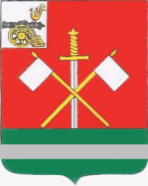 СМОЛЕНСКАЯ ОБЛАСТЬМОНАСТЫРЩИНСКИЙ РАЙОННЫЙ СОВЕТ ДЕПУТАТОВР Е Ш Е Н И Е       от 03 сентября 2019 года                                                                       № 52           Об избрании счетной комиссииРуководствуясь пунктом 10 статьи 23 Регламента Монастырщинского районного Совета депутатов, для проведения тайного голосования, по назначению   Председателя Контрольно-ревизионной комиссии муниципального образования «Монастырщинский район» Смоленской области, Монастырщинский районный Совет депутатов  РЕШИЛ:Избрать счетную комиссию в составе:- Головатый Борис Евгеньевич, депутат Монастырщинского районного Совета депутатов;- Элисов Мардали Зайнали-оглы, депутат Монастырщинского районного Совета депутатов;- Якушенков Дмитрий Николаевич, депутат Монастырщинского районного       Совета депутатов.Настоящее решение вступает в силу с момента подписания.Глава муниципального образования«Монастырщинский район» Смоленской области                                       В.Б. ТитовПредседатель Монастырщинского районного Совета депутатовП.А. Счастливый